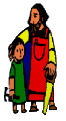 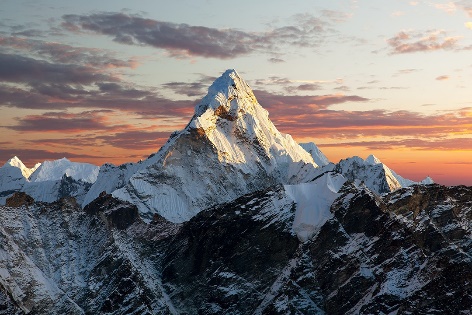 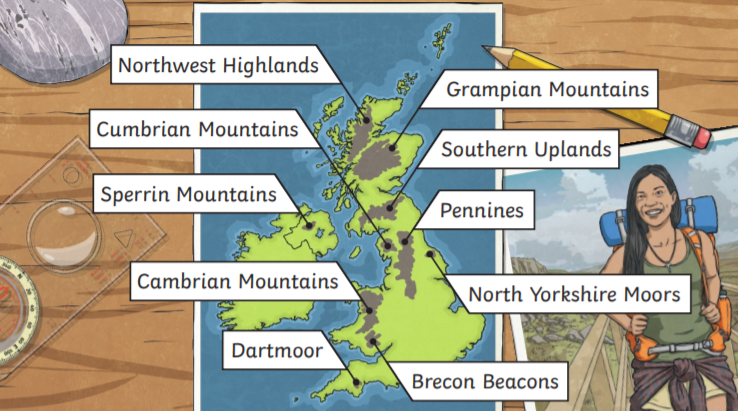 Background understanding for teachers and parentsMountains are areas of land that are much higher than the land surrounding them. They are higher and usually steeper than a hill and are generally over 600 metres high. They are often found together in a group called a mountain range.
The highest mountain ranges are created by tectonic plates pushing together and forcing the ground up where they meet. Tectonic plates are also at work under the Atlantic Ocean, but instead of forcing the ground up, the two plates in the middle of the Atlantic Ocean are actually moving apart in opposite directions. This causes lava to erupt out of the gap that is left. As it cools down, the lava creates a long line of mountains. Other mountains - usually those that stand on their own - are created by ancient volcanoes eruption was so violent that it caved in on itself.What? (Key Vocabulary)What? (Key Vocabulary)AltitudeThe height above sea levelAvalancheA large amount of snow that quickly moves down a mountain or slopeCrustThe outermost layer of the earthGorgesA narrow valley with steep walls, found between hills and mountainsSummit The highest point of a mountain Tectonic platePieces of the earth’s crust connected togetherWhere? (Key areas to learn about)Where? (Key areas to learn about)Mount SnowdonWales, United Kingdom, Europe
1,085 metresBen NevisScotland, United Kingdom, Europe
1,345 metresScafell Pike 
England, United Kingdom, Europe
978 metresSlieve  DonardNorthern Ireland, United Kingdom, Europe 
850 metresMount Kilimanjaro Africa 
5,895 metresMount EverestHimalayas, Asia 8,484 metresMount AconcaguaAndes, South America
6,962 metresDenali (Mt. McKinley) Alaska Range, North America 
6, 140mKey FactsMountains are a natural part of the landscape with steep slopes.They rise above 300m and have a summit of at least 600m.Some mountains are found in groups called a mountain range but some mountains can be on their own. Not all mountains are single summit.Mount Everest is the highest mountain above sea level in the world – 8848m.Impact (on us at St Joseph the Worker)Manchester is lucky to be near to the Pennines and fairly close to the Cumbrian mountains as well as the Lake District and its beautiful landscape. Kahoot Quiz ScoresKahoot Quiz ScoresPre Assessment Post Assessment 